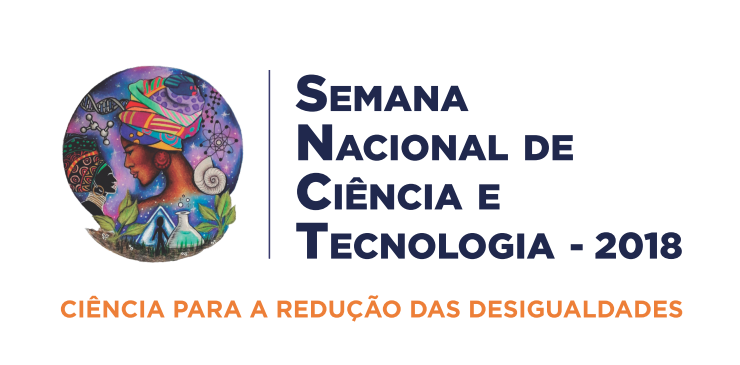 DESAFIO DE IDEIAS PARA REDUÇÃO DE DESIGUALDADES - IFSC CÂMPUS LAGESCOMPARTILHAR NO GOOGLE DRIVE - sanson.marisa@gmail.comMINHA IDEIAPARA QUEM?O QUE EU PRECISO?QUEM PODE ME AJUDAR?COMO CONSIGO O QUE PRECISO? COMO VOU SABER SE VAI DAR CERTO?